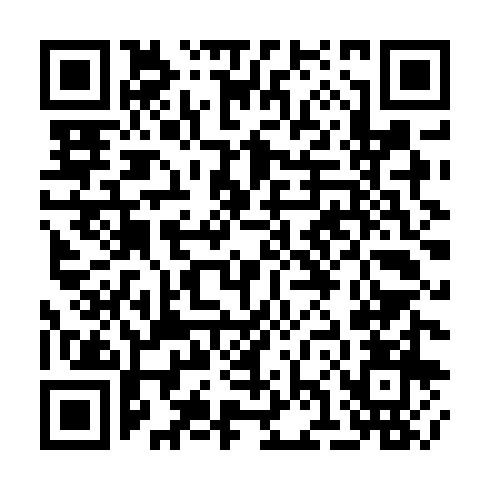 Ramadan times for Naarn im Machlande, AustriaMon 11 Mar 2024 - Wed 10 Apr 2024High Latitude Method: Angle Based RulePrayer Calculation Method: Muslim World LeagueAsar Calculation Method: ShafiPrayer times provided by https://www.salahtimes.comDateDayFajrSuhurSunriseDhuhrAsrIftarMaghribIsha11Mon4:484:486:4712:333:356:206:208:1212Tue4:454:456:4412:333:366:226:228:1413Wed4:424:426:4212:323:376:246:248:1614Thu4:404:406:3912:323:386:266:268:1915Fri4:374:376:3712:323:406:286:288:2116Sat4:344:346:3412:323:416:306:308:2317Sun4:314:316:3212:313:426:326:328:2518Mon4:294:296:3012:313:436:346:348:2719Tue4:264:266:2712:313:446:356:358:2920Wed4:234:236:2512:303:466:376:378:3221Thu4:204:206:2212:303:476:396:398:3422Fri4:174:176:2012:303:486:416:418:3623Sat4:144:146:1712:293:496:436:438:3824Sun4:114:116:1512:293:506:456:458:4125Mon4:084:086:1212:293:516:476:478:4326Tue4:054:056:1012:293:526:496:498:4527Wed4:024:026:0712:283:536:516:518:4828Thu3:593:596:0512:283:556:526:528:5029Fri3:563:566:0212:283:566:546:548:5330Sat3:533:536:0012:273:576:566:568:5531Sun4:504:506:571:274:587:587:589:581Mon4:474:476:551:274:598:008:0010:002Tue4:434:436:521:275:008:028:0210:033Wed4:404:406:501:265:018:048:0410:054Thu4:374:376:471:265:028:068:0610:085Fri4:344:346:451:265:038:078:0710:106Sat4:304:306:431:255:048:098:0910:137Sun4:274:276:401:255:058:118:1110:168Mon4:244:246:381:255:068:138:1310:199Tue4:204:206:351:255:078:158:1510:2110Wed4:174:176:331:245:088:178:1710:24